CONCEPTOVENTAJASDESVENTAJASENCONTRARTIPOSCARACTERISTICASIMAGEN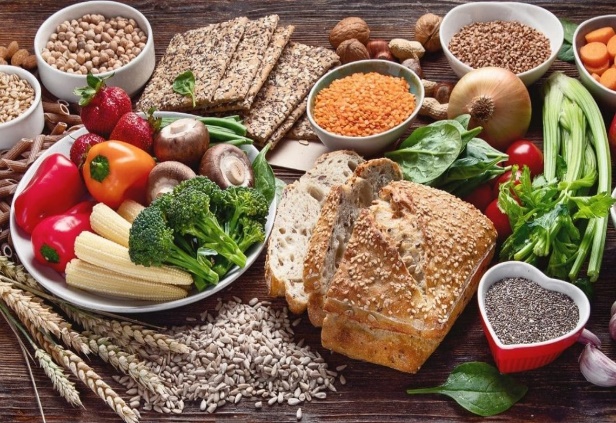 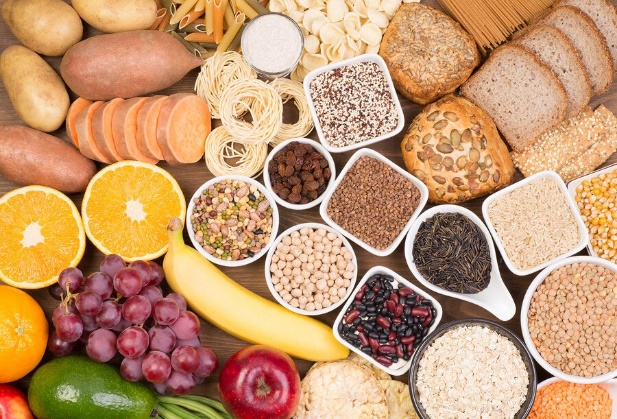 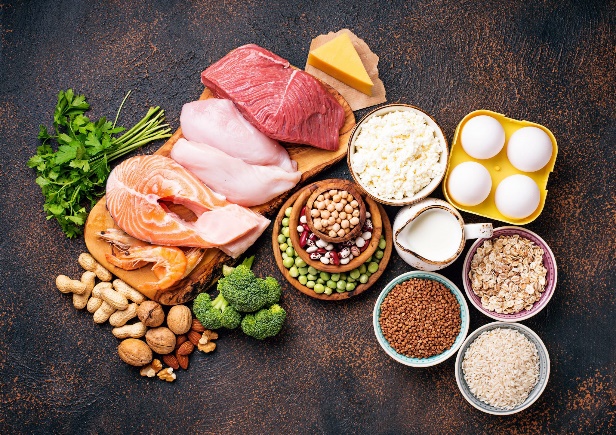 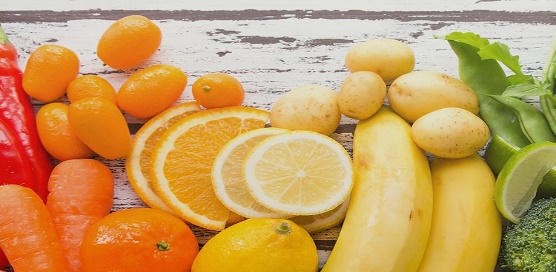 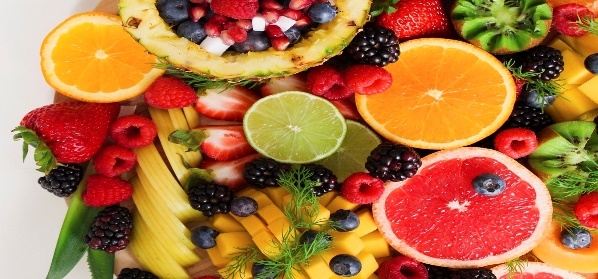 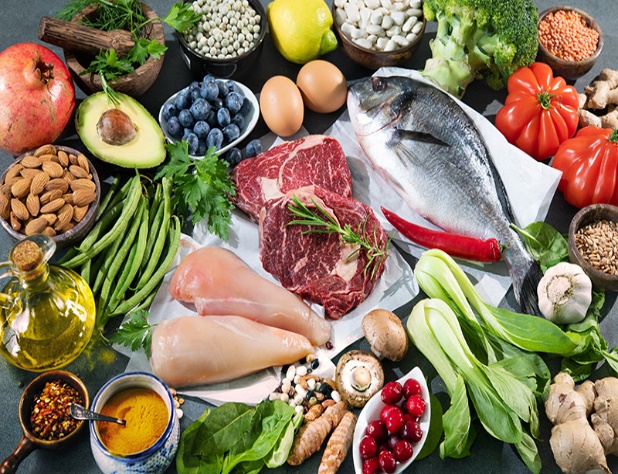 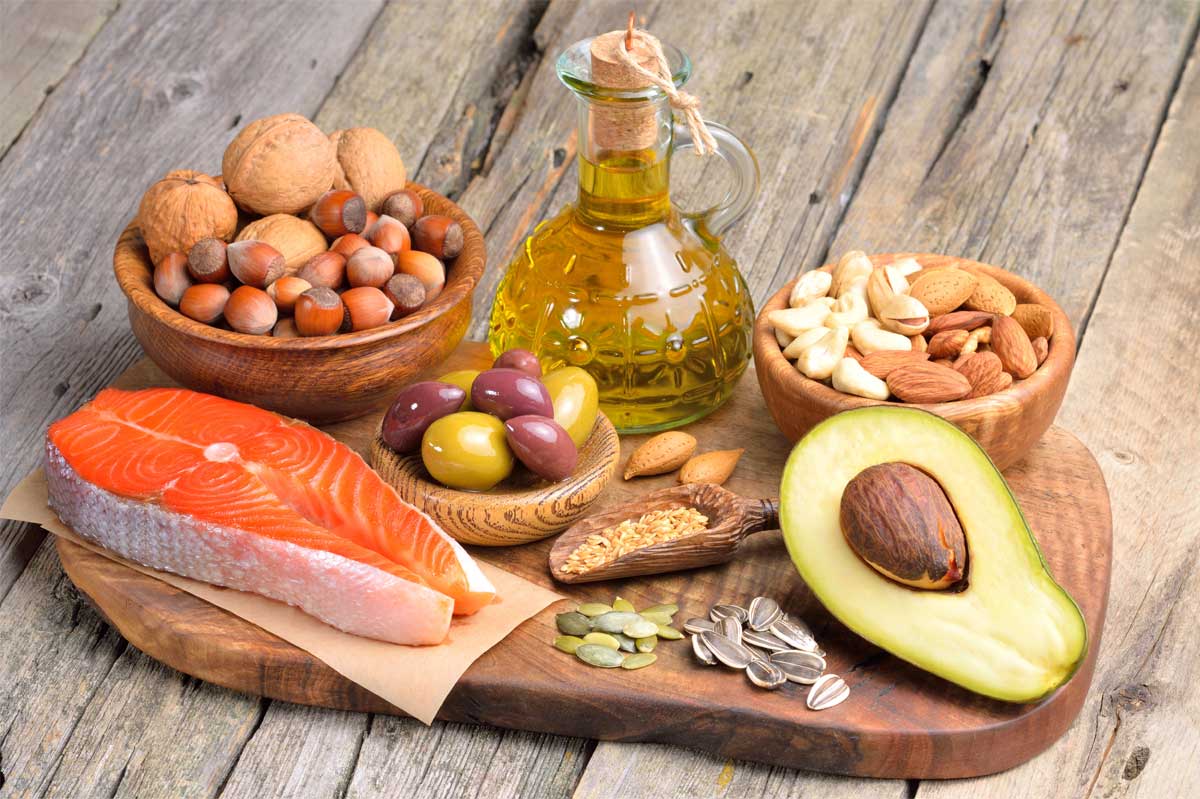 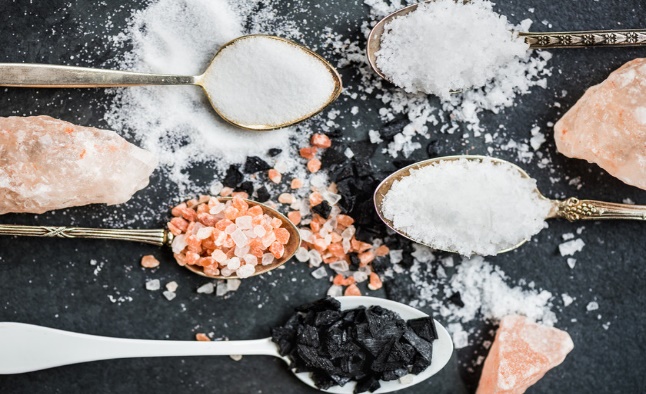 